Harold’s Simplex Tableau Cheat Sheet(Linear Optimization)28 April 2022Sources: https://math.uww.edu/~mcfarlat/s-prob.htm See also: http://simplex.tode.cz/en/#steps How to Optimize using the Simplex MethodHow to Optimize using the Simplex MethodHow to Optimize using the Simplex MethodStepsRead the word problem at least 4 timesAssign non-basic variables (x1, x2, …)List optimization function, z = _______, that will be maximizedList inequalities (constraints)Add basic variables, also called slack variables, (s1, s2, …), to turn inequalities into equations≤ means sn is positive (default)≥ means sn is negative (seldom used)Column has all zeros (0) except for one (1) for the slack variableOrganize the equation and inequalities into a matrix, with variables for the columnsConstruct a simplex tableau corresponding to the systemRows 1-n are the inequalitiesLast row (indicator row) is the z equation solved to equal zero (0)Example: if z = 5x1 + 7x2, then -5x1 -7x2 + z = 0, or -5 -7 1 | 0If the indicator row coefficients are all positive, then the problem is solved, otherwise …Find pivotPivot Column is the most negative value in indicator row on bottomPivot Row is the smallest positive ratio of pivot column coefficient to b value on far rightPivot (perform matrix row operations) to create a new simplex tableauExample: R1 = R1 – 2R2All values in column should be turned into zeros (0) except the pivot element (like the Identity matrix)Pivot element should be turned into one (1) using division afterwards to avoid working with fractionsColumn b should always be positive when maximizingRepeat steps 8 - 10 until no more negatives in the indicator row on bottomMaximum objective function value is in the simplex tableau’s bottom right cornerRead the word problem at least 4 timesAssign non-basic variables (x1, x2, …)List optimization function, z = _______, that will be maximizedList inequalities (constraints)Add basic variables, also called slack variables, (s1, s2, …), to turn inequalities into equations≤ means sn is positive (default)≥ means sn is negative (seldom used)Column has all zeros (0) except for one (1) for the slack variableOrganize the equation and inequalities into a matrix, with variables for the columnsConstruct a simplex tableau corresponding to the systemRows 1-n are the inequalitiesLast row (indicator row) is the z equation solved to equal zero (0)Example: if z = 5x1 + 7x2, then -5x1 -7x2 + z = 0, or -5 -7 1 | 0If the indicator row coefficients are all positive, then the problem is solved, otherwise …Find pivotPivot Column is the most negative value in indicator row on bottomPivot Row is the smallest positive ratio of pivot column coefficient to b value on far rightPivot (perform matrix row operations) to create a new simplex tableauExample: R1 = R1 – 2R2All values in column should be turned into zeros (0) except the pivot element (like the Identity matrix)Pivot element should be turned into one (1) using division afterwards to avoid working with fractionsColumn b should always be positive when maximizingRepeat steps 8 - 10 until no more negatives in the indicator row on bottomMaximum objective function value is in the simplex tableau’s bottom right cornerExampleObjective Function:z = x1 + 2x2 – x3Subject To:	2x1 +   x2 +   x3 ≤ 144x1 + 2x2 + 3x3 ≤ 282x1 + 5x2 + 5x3 ≤ 30x1 ≥ 0; x2 ≥ 0; x3 ≥ 0Objective Function:z = x1 + 2x2 – x3Subject To:	2x1 +   x2 +   x3 ≤ 144x1 + 2x2 + 3x3 ≤ 282x1 + 5x2 + 5x3 ≤ 30x1 ≥ 0; x2 ≥ 0; x3 ≥ 0Simplex TableauAdding slack variables gives:	2x1 +  x2   +  x3 + s1                 = 144x1 + 2x2 + 3x3        + s2         = 282x1 + 5x2 + 5x3                + s3 = 30where all variables xn ≥ 0  (e.g., not negative)Simplex Tableau before Pivoting:Pivot Determination:The -2 is the most negative on the bottom row, so pivot column is 2.Ratios are row 1: 14/1 = 14, row 2: 28/2 = 14, row 3: 30/5 = 6.The smallest positive ratio is 6.So, the pivot is at column 2, row 3 = .Adding slack variables gives:	2x1 +  x2   +  x3 + s1                 = 144x1 + 2x2 + 3x3        + s2         = 282x1 + 5x2 + 5x3                + s3 = 30where all variables xn ≥ 0  (e.g., not negative)Simplex Tableau before Pivoting:Pivot Determination:The -2 is the most negative on the bottom row, so pivot column is 2.Ratios are row 1: 14/1 = 14, row 2: 28/2 = 14, row 3: 30/5 = 6.The smallest positive ratio is 6.So, the pivot is at column 2, row 3 = .After Pivot #1Row Operations:Pivot element is Col 2, Row 3.R1 = 5 R1 – R3R2 = 5 R2 – 2 R3R4 = 5 R4 + 2 R3R3 = (1/5) R3Simplex Tableau after Pivot #1:Pivot Determination:The -1 is the most negative on the bottom row, so pivot column is 1.Ratios are row 1: 40/8 = 5, row 2: 80/16 = 5, row 3: 6/(2/5) = 15.The smallest positive ratio is 5.So, the pivot is at column 1, row 1 = .  Row 2 also works.Row Operations:Pivot element is Col 2, Row 3.R1 = 5 R1 – R3R2 = 5 R2 – 2 R3R4 = 5 R4 + 2 R3R3 = (1/5) R3Simplex Tableau after Pivot #1:Pivot Determination:The -1 is the most negative on the bottom row, so pivot column is 1.Ratios are row 1: 40/8 = 5, row 2: 80/16 = 5, row 3: 6/(2/5) = 15.The smallest positive ratio is 5.So, the pivot is at column 1, row 1 = .  Row 2 also works.After Pivot #2Next Pivot element is Col 1, Row 2.R1 = 2 R1 – R2R3 = 16 R3 – (2/5) R2R4 = 16 R4 + R2R2 = (1/16) R2Final Tableau after Pivot #2:Note: All indicators in bottom row are now zero or larger.             13 is not an indicator.  It is the maximum solution.Next Pivot element is Col 1, Row 2.R1 = 2 R1 – R2R3 = 16 R3 – (2/5) R2R4 = 16 R4 + R2R2 = (1/16) R2Final Tableau after Pivot #2:Note: All indicators in bottom row are now zero or larger.             13 is not an indicator.  It is the maximum solution.Basic Feasible Solutionx1 = 5		Choose 5 x1sx2 = 4		Choose 4 x2sx3 = 0		Choose no x3ss1 = 0		s2 = 0		s3 = 0		z = 13		Objective function value of 13.Since all slack variables sn ≥ 0, this solution is optimal.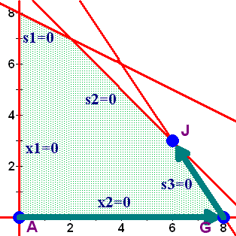 